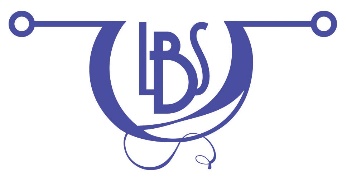 2016 Fall Bead In     Saturday November 5. 2016  9:30 am – 4:30 pm at the New Berlin Public LibraryNational Button Day is November 16thOptional Activity:  In celebration of National Button Day, join in the fun creating your own unique button bracelet and be ready to proudly wear your creation on the 16th.  Everything is supplied to those in attendance.  If you have your own stash of buttons that you would like to use, bring them with you.  This project consists of attaching buttons to a chain link bracelet with jump rings, so bring two pliers (flat nose, bent nose or chain nose).   Name_________________________________________________________________________Phone Number_____________________     Email______________________________________If you would like to order the optional lunch (wrap, chips and cookie) from Great Wraps, please check your choice.  Bring your own beverage (sorry, no alcohol allowed).  Note any special lunch instructions on this form as well.______   Village Veggie - hummus, pepper jack cheese, spinach, garlic, mushrooms, caramelized onions, green peppers, roasted                                         red peppers in a grilled flatbread______    Clubhouse Wrap – turkey, ham, bacon, Swiss cheese, tomatoes, lettuce and lite ranch______    Honey Turkey BLT Wrap – turkey, cheddar, bacon, lettuce, tomatoes, honey mustard______   Sesame Chicken Wrap – grilled chicken, caramelized onions, sliced almonds, wonton crisps, romaine, sesame seeds,                                                        sesame dressing______   South Beach Tuna Wrap – tuna salad, cheddar, lettuce, tomatoes, cucumbers, sprouts, mayoIndicate any special instructions for your lunch here______________________________________________Member Registration Fee (required, if a member)				            $3.00__________Non-member Registration Fee (required, if not a member)				 $5.00__________Lunch (optional)									           $10.00__________										                 TOTAL $__________ Please make check payable to:  Loose Bead SocietyAll reservations must be received by October 25, 2017.Mail (or give) your registration form and check to:  Becky Prusak                                                            9617 W Forest Home Ave                                                            Hales Corners WI  53130Any questions can be directed to Maureen Bartz at:  vpspecialevents@loosebeadsociety.org